Pre-Registration Assessment Application for a Personal Care and Body Art PremisesThank you for your enquiry regarding setting up a business within City of Greater Dandenong.  To assist you in understanding the requirements to register a premises within the City of Greater Dandenong please visit Council’s website www.greaterdandenong.vic.gov.au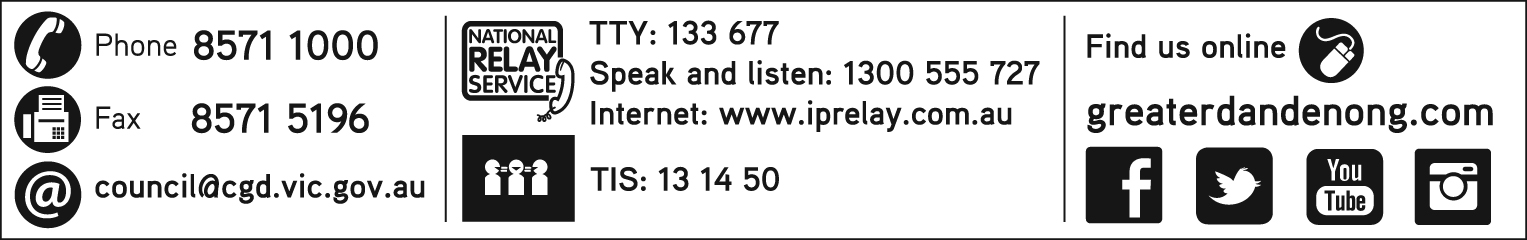 Before you applyYesNoHave you spoken to Council’s Better Approval’s Team?Have you spoken to Council’s Better Approval’s Team?Do you require a planning permit?Do you require a planning permit?Do you require a building permit?Do you require a building permit?Section 1 - Business DetailsSection 1 - Business DetailsSection 1 - Business DetailsSection 1 - Business DetailsSection 1 - Business DetailsSection 1 - Business DetailsSection 1 - Business DetailsSection 1 - Business DetailsSection 1 - Business DetailsSection 1 - Business DetailsSection 1 - Business DetailsSection 1 - Business DetailsSection 1 - Business DetailsSection 1 - Business DetailsSection 1 - Business DetailsSection 1 - Business DetailsSection 1 - Business DetailsSection 1 - Business DetailsSection 1 - Business DetailsSection 1 - Business DetailsSection 1 - Business DetailsTrading NameTrading NameTrading NameTrading NameTrading NameTrading NameTrading NameTrading NameAddress of PremisesAddress of PremisesAddress of PremisesAddress of PremisesAddress of PremisesAddress of PremisesAddress of PremisesAddress of PremisesAddress of PremisesAddress of PremisesAddress of PremisesAddress of PremisesAddress of PremisesAddress of PremisesAddress of PremisesAddress of PremisesAddress of PremisesAddress of PremisesAddress of PremisesAddress of PremisesAddress of PremisesUnit NoUnit NoUnit NoStreet NoStreet NoStreet NoStreet NameStreet NameStreet NameStreet NameStreet NameStreet NameSuburbPostcodePhonePhonePhonePhonePhonePhoneMobileEmailEmailEmailEmailEmailEmailEmailSection 2 - Proprietors Details Section 2 - Proprietors Details Section 2 - Proprietors Details Section 2 - Proprietors Details Section 2 - Proprietors Details Section 2 - Proprietors Details Section 2 - Proprietors Details Section 2 - Proprietors Details Section 2 - Proprietors Details Section 2 - Proprietors Details Section 2 - Proprietors Details Section 2 - Proprietors Details Section 2 - Proprietors Details Section 2 - Proprietors Details Section 2 - Proprietors Details Section 2 - Proprietors Details Section 2 - Proprietors Details Section 2 - Proprietors Details Section 2 - Proprietors Details Section 2 - Proprietors Details Section 2 - Proprietors Details Proprietor Name (Full Name/Company Name)Proprietor Name (Full Name/Company Name)Proprietor Name (Full Name/Company Name)Proprietor Name (Full Name/Company Name)Proprietor Name (Full Name/Company Name)Proprietor Name (Full Name/Company Name)Proprietor Name (Full Name/Company Name)Proprietor Name (Full Name/Company Name)Proprietor Name (Full Name/Company Name)Proprietor Name (Full Name/Company Name)Proprietor Name (Full Name/Company Name)Proprietor Name (Full Name/Company Name)Proprietor Name (Full Name/Company Name)Proprietor Name (Full Name/Company Name)Proprietor Name (Full Name/Company Name)ABN / ACNABN / ACNABN / ACNABN / ACNABN / ACNIf Company, provide Contact Person’s NameIf Company, provide Contact Person’s NameIf Company, provide Contact Person’s NameIf Company, provide Contact Person’s NameIf Company, provide Contact Person’s NameIf Company, provide Contact Person’s NameIf Company, provide Contact Person’s NameIf Company, provide Contact Person’s NameIf Company, provide Contact Person’s NameIf Company, provide Contact Person’s NameIf Company, provide Contact Person’s NameIf Company, provide Contact Person’s NameIf Company, provide Contact Person’s NameIf Company, provide Contact Person’s NameIf Company, provide Contact Person’s NameIf Company, provide Contact Person’s NamePostal AddressPostal AddressPostal AddressPostal AddressPostal AddressPostal AddressPostal AddressPostal AddressPostal AddressPostal AddressPostal AddressPostal AddressPostal AddressPostal AddressPostal AddressPostal AddressPostal AddressPostal AddressPostal AddressPostal AddressPostal AddressUnit NoStreet NoStreet NoStreet NameStreet NameStreet NameStreet NameStreet NameStreet NameStreet NameSuburbPostcodePhonePhonePhonePhonePhonePhonePhoneMobileEmailEmailEmailEmailEmailEmailEmailPrimary Language spokenPrimary Language spokenSection 3 - Details of Site Manager or Person Delegated by Proprietor (if different from Proprietor)Section 3 - Details of Site Manager or Person Delegated by Proprietor (if different from Proprietor)Section 3 - Details of Site Manager or Person Delegated by Proprietor (if different from Proprietor)Section 3 - Details of Site Manager or Person Delegated by Proprietor (if different from Proprietor)Section 3 - Details of Site Manager or Person Delegated by Proprietor (if different from Proprietor)Section 3 - Details of Site Manager or Person Delegated by Proprietor (if different from Proprietor)Section 3 - Details of Site Manager or Person Delegated by Proprietor (if different from Proprietor)Section 3 - Details of Site Manager or Person Delegated by Proprietor (if different from Proprietor)Section 3 - Details of Site Manager or Person Delegated by Proprietor (if different from Proprietor)Section 3 - Details of Site Manager or Person Delegated by Proprietor (if different from Proprietor)Section 3 - Details of Site Manager or Person Delegated by Proprietor (if different from Proprietor)Section 3 - Details of Site Manager or Person Delegated by Proprietor (if different from Proprietor)Section 3 - Details of Site Manager or Person Delegated by Proprietor (if different from Proprietor)Section 3 - Details of Site Manager or Person Delegated by Proprietor (if different from Proprietor)Section 3 - Details of Site Manager or Person Delegated by Proprietor (if different from Proprietor)Section 3 - Details of Site Manager or Person Delegated by Proprietor (if different from Proprietor)Section 3 - Details of Site Manager or Person Delegated by Proprietor (if different from Proprietor)Section 3 - Details of Site Manager or Person Delegated by Proprietor (if different from Proprietor)Section 3 - Details of Site Manager or Person Delegated by Proprietor (if different from Proprietor)Section 3 - Details of Site Manager or Person Delegated by Proprietor (if different from Proprietor)Section 3 - Details of Site Manager or Person Delegated by Proprietor (if different from Proprietor)Full Name (person’s name)Full Name (person’s name)Full Name (person’s name)Full Name (person’s name)Full Name (person’s name)Full Name (person’s name)Full Name (person’s name)Full Name (person’s name)Full Name (person’s name)Position Position ManagerManagerManagerOther (please specify)Other (please specify)Other (please specify)Other (please specify)Other (please specify)Other (please specify)Other (please specify)Other (please specify)Other (please specify)PhonePhonePhonePhonePhonePhonePhoneMobileEmailEmailEmailEmailEmailEmailEmailPrimary Language spokenPrimary Language spokenSection 4 – Floor PlanSection 4 – Floor PlanSection 4 – Floor PlanSection 4 – Floor PlanSection 4 – Floor PlanSection 4 – Floor PlanSection 4 – Floor PlanSection 4 – Floor PlanSection 4 – Floor PlanSection 4 – Floor PlanSection 4 – Floor PlanSection 4 – Floor PlanSection 4 – Floor PlanSection 4 – Floor PlanThis service incorporates the assessment of plans, onsite progress and final inspections. Council strongly recommends that you submit plans before applying for registration. This will assist in approving your registration efficiently by ensuring that the premises complies with relevant standards and to minimise the risk of having to undertake costly remedial work.This service incorporates the assessment of plans, onsite progress and final inspections. Council strongly recommends that you submit plans before applying for registration. This will assist in approving your registration efficiently by ensuring that the premises complies with relevant standards and to minimise the risk of having to undertake costly remedial work.This service incorporates the assessment of plans, onsite progress and final inspections. Council strongly recommends that you submit plans before applying for registration. This will assist in approving your registration efficiently by ensuring that the premises complies with relevant standards and to minimise the risk of having to undertake costly remedial work.This service incorporates the assessment of plans, onsite progress and final inspections. Council strongly recommends that you submit plans before applying for registration. This will assist in approving your registration efficiently by ensuring that the premises complies with relevant standards and to minimise the risk of having to undertake costly remedial work.This service incorporates the assessment of plans, onsite progress and final inspections. Council strongly recommends that you submit plans before applying for registration. This will assist in approving your registration efficiently by ensuring that the premises complies with relevant standards and to minimise the risk of having to undertake costly remedial work.This service incorporates the assessment of plans, onsite progress and final inspections. Council strongly recommends that you submit plans before applying for registration. This will assist in approving your registration efficiently by ensuring that the premises complies with relevant standards and to minimise the risk of having to undertake costly remedial work.This service incorporates the assessment of plans, onsite progress and final inspections. Council strongly recommends that you submit plans before applying for registration. This will assist in approving your registration efficiently by ensuring that the premises complies with relevant standards and to minimise the risk of having to undertake costly remedial work.This service incorporates the assessment of plans, onsite progress and final inspections. Council strongly recommends that you submit plans before applying for registration. This will assist in approving your registration efficiently by ensuring that the premises complies with relevant standards and to minimise the risk of having to undertake costly remedial work.This service incorporates the assessment of plans, onsite progress and final inspections. Council strongly recommends that you submit plans before applying for registration. This will assist in approving your registration efficiently by ensuring that the premises complies with relevant standards and to minimise the risk of having to undertake costly remedial work.This service incorporates the assessment of plans, onsite progress and final inspections. Council strongly recommends that you submit plans before applying for registration. This will assist in approving your registration efficiently by ensuring that the premises complies with relevant standards and to minimise the risk of having to undertake costly remedial work.This service incorporates the assessment of plans, onsite progress and final inspections. Council strongly recommends that you submit plans before applying for registration. This will assist in approving your registration efficiently by ensuring that the premises complies with relevant standards and to minimise the risk of having to undertake costly remedial work.This service incorporates the assessment of plans, onsite progress and final inspections. Council strongly recommends that you submit plans before applying for registration. This will assist in approving your registration efficiently by ensuring that the premises complies with relevant standards and to minimise the risk of having to undertake costly remedial work.This service incorporates the assessment of plans, onsite progress and final inspections. Council strongly recommends that you submit plans before applying for registration. This will assist in approving your registration efficiently by ensuring that the premises complies with relevant standards and to minimise the risk of having to undertake costly remedial work.This service incorporates the assessment of plans, onsite progress and final inspections. Council strongly recommends that you submit plans before applying for registration. This will assist in approving your registration efficiently by ensuring that the premises complies with relevant standards and to minimise the risk of having to undertake costly remedial work.Will you be making structural alterations or changes to the layout of the business? Will you be making structural alterations or changes to the layout of the business? Will you be making structural alterations or changes to the layout of the business? Will you be making structural alterations or changes to the layout of the business? Will you be making structural alterations or changes to the layout of the business? Will you be making structural alterations or changes to the layout of the business? Will you be making structural alterations or changes to the layout of the business? Will you be making structural alterations or changes to the layout of the business? Will you be making structural alterations or changes to the layout of the business? Will you be making structural alterations or changes to the layout of the business? Will you be making structural alterations or changes to the layout of the business? Will you be making structural alterations or changes to the layout of the business? Will you be making structural alterations or changes to the layout of the business? Will you be making structural alterations or changes to the layout of the business? YesYesYesYesNoNoNoIf yes, please describe the structural changes:If yes, please describe the structural changes:If yes, please describe the structural changes:If yes, please describe the structural changes:If yes, please describe the structural changes:If yes, please describe the structural changes:If yes, please describe the structural changes:If yes, please describe the structural changes:If yes, please describe the structural changes:If yes, please describe the structural changes:If yes, please describe the structural changes:If yes, please describe the structural changes:If yes, please describe the structural changes:If yes, please describe the structural changes:Please attach a copy of the floor plan, drawings should be of a scale not less than 1:100 and includeThe layout of the premises including all fittings and equipment in the premisesLocation of hand wash basins, sinks for cleaning equipment, hair wash basins etc.A description of each treatment room that details what procedures will be performedA description of materials to be used for the surface finishes including walls, floors, ceiling, etc.Location of waste disposal area, storage area, toilet and cleaner sinkPlease attach a copy of the floor plan, drawings should be of a scale not less than 1:100 and includeThe layout of the premises including all fittings and equipment in the premisesLocation of hand wash basins, sinks for cleaning equipment, hair wash basins etc.A description of each treatment room that details what procedures will be performedA description of materials to be used for the surface finishes including walls, floors, ceiling, etc.Location of waste disposal area, storage area, toilet and cleaner sinkPlease attach a copy of the floor plan, drawings should be of a scale not less than 1:100 and includeThe layout of the premises including all fittings and equipment in the premisesLocation of hand wash basins, sinks for cleaning equipment, hair wash basins etc.A description of each treatment room that details what procedures will be performedA description of materials to be used for the surface finishes including walls, floors, ceiling, etc.Location of waste disposal area, storage area, toilet and cleaner sinkPlease attach a copy of the floor plan, drawings should be of a scale not less than 1:100 and includeThe layout of the premises including all fittings and equipment in the premisesLocation of hand wash basins, sinks for cleaning equipment, hair wash basins etc.A description of each treatment room that details what procedures will be performedA description of materials to be used for the surface finishes including walls, floors, ceiling, etc.Location of waste disposal area, storage area, toilet and cleaner sinkPlease attach a copy of the floor plan, drawings should be of a scale not less than 1:100 and includeThe layout of the premises including all fittings and equipment in the premisesLocation of hand wash basins, sinks for cleaning equipment, hair wash basins etc.A description of each treatment room that details what procedures will be performedA description of materials to be used for the surface finishes including walls, floors, ceiling, etc.Location of waste disposal area, storage area, toilet and cleaner sinkPlease attach a copy of the floor plan, drawings should be of a scale not less than 1:100 and includeThe layout of the premises including all fittings and equipment in the premisesLocation of hand wash basins, sinks for cleaning equipment, hair wash basins etc.A description of each treatment room that details what procedures will be performedA description of materials to be used for the surface finishes including walls, floors, ceiling, etc.Location of waste disposal area, storage area, toilet and cleaner sinkPlease attach a copy of the floor plan, drawings should be of a scale not less than 1:100 and includeThe layout of the premises including all fittings and equipment in the premisesLocation of hand wash basins, sinks for cleaning equipment, hair wash basins etc.A description of each treatment room that details what procedures will be performedA description of materials to be used for the surface finishes including walls, floors, ceiling, etc.Location of waste disposal area, storage area, toilet and cleaner sinkPlease attach a copy of the floor plan, drawings should be of a scale not less than 1:100 and includeThe layout of the premises including all fittings and equipment in the premisesLocation of hand wash basins, sinks for cleaning equipment, hair wash basins etc.A description of each treatment room that details what procedures will be performedA description of materials to be used for the surface finishes including walls, floors, ceiling, etc.Location of waste disposal area, storage area, toilet and cleaner sinkPlease attach a copy of the floor plan, drawings should be of a scale not less than 1:100 and includeThe layout of the premises including all fittings and equipment in the premisesLocation of hand wash basins, sinks for cleaning equipment, hair wash basins etc.A description of each treatment room that details what procedures will be performedA description of materials to be used for the surface finishes including walls, floors, ceiling, etc.Location of waste disposal area, storage area, toilet and cleaner sinkPlease attach a copy of the floor plan, drawings should be of a scale not less than 1:100 and includeThe layout of the premises including all fittings and equipment in the premisesLocation of hand wash basins, sinks for cleaning equipment, hair wash basins etc.A description of each treatment room that details what procedures will be performedA description of materials to be used for the surface finishes including walls, floors, ceiling, etc.Location of waste disposal area, storage area, toilet and cleaner sinkPlease attach a copy of the floor plan, drawings should be of a scale not less than 1:100 and includeThe layout of the premises including all fittings and equipment in the premisesLocation of hand wash basins, sinks for cleaning equipment, hair wash basins etc.A description of each treatment room that details what procedures will be performedA description of materials to be used for the surface finishes including walls, floors, ceiling, etc.Location of waste disposal area, storage area, toilet and cleaner sinkPlease attach a copy of the floor plan, drawings should be of a scale not less than 1:100 and includeThe layout of the premises including all fittings and equipment in the premisesLocation of hand wash basins, sinks for cleaning equipment, hair wash basins etc.A description of each treatment room that details what procedures will be performedA description of materials to be used for the surface finishes including walls, floors, ceiling, etc.Location of waste disposal area, storage area, toilet and cleaner sinkPlease attach a copy of the floor plan, drawings should be of a scale not less than 1:100 and includeThe layout of the premises including all fittings and equipment in the premisesLocation of hand wash basins, sinks for cleaning equipment, hair wash basins etc.A description of each treatment room that details what procedures will be performedA description of materials to be used for the surface finishes including walls, floors, ceiling, etc.Location of waste disposal area, storage area, toilet and cleaner sinkPlease attach a copy of the floor plan, drawings should be of a scale not less than 1:100 and includeThe layout of the premises including all fittings and equipment in the premisesLocation of hand wash basins, sinks for cleaning equipment, hair wash basins etc.A description of each treatment room that details what procedures will be performedA description of materials to be used for the surface finishes including walls, floors, ceiling, etc.Location of waste disposal area, storage area, toilet and cleaner sinkHome OccupationHome OccupationHome OccupationHome OccupationHome OccupationHome OccupationHome OccupationHome OccupationHome OccupationHome OccupationHome OccupationHome OccupationHome OccupationHome OccupationIs this a home-based business?Is this a home-based business?Is this a home-based business?Is this a home-based business?Is this a home-based business?YesYesNoNoIf yes,If yes,If yes,If yes,If yes,If yes,If yes,If yes,If yes,If yes,If yes,If yes,If yes,If yes,Do you live in the house at the address of the business?  Do you live in the house at the address of the business?  Do you live in the house at the address of the business?  Do you live in the house at the address of the business?  Do you live in the house at the address of the business?  YesYesNoNoDo you own or rent the house at the address of business?  Do you own or rent the house at the address of business?  Do you own or rent the house at the address of business?  Do you own or rent the house at the address of business?  Do you own or rent the house at the address of business?  OwnOwnRentRentHow many staff will work at the business?How many staff will work at the business?How many staff will work at the business?How many staff will work at the business?How many staff will work at the business?Size of dwelling: Size of dwelling: Size of dwelling: Size of dwelling: Size of dwelling: Size of dwelling: Size of dwelling: Size of dwelling: Size of dwelling: Size of dwelling: Size of dwelling: Size of dwelling: Size of dwelling: Size of dwelling: Number of Bedrooms12345Greater than 5Greater than 5Greater than 5Greater than 5Greater than 5Greater than 5Greater than 5Greater than 5Number of Bathrooms12345Greater than 5Greater than 5Greater than 5Greater than 5Greater than 5Greater than 5Greater than 5Greater than 5Number of living rooms (lounge/dining)12345Greater than 5Greater than 5Greater than 5Greater than 5Greater than 5Greater than 5Greater than 5Greater than 5GarageGarageGarageGarageGarageYesYesNoList the rooms you will be using for your business and describe how each room will be used:For example garage and bedroom 1 will be used for treatments.List the rooms you will be using for your business and describe how each room will be used:For example garage and bedroom 1 will be used for treatments.List the rooms you will be using for your business and describe how each room will be used:For example garage and bedroom 1 will be used for treatments.List the rooms you will be using for your business and describe how each room will be used:For example garage and bedroom 1 will be used for treatments.List the rooms you will be using for your business and describe how each room will be used:For example garage and bedroom 1 will be used for treatments.List the rooms you will be using for your business and describe how each room will be used:For example garage and bedroom 1 will be used for treatments.List the rooms you will be using for your business and describe how each room will be used:For example garage and bedroom 1 will be used for treatments.List the rooms you will be using for your business and describe how each room will be used:For example garage and bedroom 1 will be used for treatments.List the rooms you will be using for your business and describe how each room will be used:For example garage and bedroom 1 will be used for treatments.List the rooms you will be using for your business and describe how each room will be used:For example garage and bedroom 1 will be used for treatments.List the rooms you will be using for your business and describe how each room will be used:For example garage and bedroom 1 will be used for treatments.List the rooms you will be using for your business and describe how each room will be used:For example garage and bedroom 1 will be used for treatments.List the rooms you will be using for your business and describe how each room will be used:For example garage and bedroom 1 will be used for treatments.List the rooms you will be using for your business and describe how each room will be used:For example garage and bedroom 1 will be used for treatments.Section 5 – Business ExperienceSection 5 – Business ExperienceSection 5 – Business ExperienceSection 5 – Business ExperienceSection 5 – Business ExperienceSection 5 – Business ExperienceSection 5 – Business ExperienceSection 5 – Business ExperienceSection 5 – Business ExperienceDo you have previous experience in the operation of a personal care and body art business?Do you have previous experience in the operation of a personal care and body art business?Do you have previous experience in the operation of a personal care and body art business?Do you have previous experience in the operation of a personal care and body art business?Do you have previous experience in the operation of a personal care and body art business?Do you have previous experience in the operation of a personal care and body art business?Do you have previous experience in the operation of a personal care and body art business?Do you have previous experience in the operation of a personal care and body art business?Do you have previous experience in the operation of a personal care and body art business?YesNoHow many years have you worked in a personal care and body art business?How many years have you worked in a personal care and body art business?How many years have you worked in a personal care and body art business?How many years have you worked in a personal care and body art business?How many years have you worked in a personal care and body art business?How many years have you worked in a personal care and body art business?How many years have you worked in a personal care and body art business?How many years have you worked in a personal care and body art business?How many years have you worked in a personal care and body art business?Have you completed any training courses?YesYesYesNoNoIf yes, please attach a certificate of participation and /or accreditationIf yes, please attach a certificate of participation and /or accreditationIf yes, please attach a certificate of participation and /or accreditationIf yes, please attach a certificate of participation and /or accreditationIf yes, please attach a certificate of participation and /or accreditationIf yes, please attach a certificate of participation and /or accreditationIf yes, please attach a certificate of participation and /or accreditationIf yes, please attach a certificate of participation and /or accreditationIf yes, please attach a certificate of participation and /or accreditationSection 6 – Hours of OperationSection 6 – Hours of OperationSection 6 – Hours of OperationSection 6 – Hours of OperationSection 6 – Hours of OperationSection 6 – Hours of OperationSection 6 – Hours of OperationSection 6 – Hours of OperationSection 6 – Hours of OperationSection 6 – Hours of OperationSection 6 – Hours of OperationSection 6 – Hours of OperationSection 6 – Hours of OperationSection 6 – Hours of OperationSection 6 – Hours of OperationMondayMondayMondayOpenOpenCloseTuesdayTuesdayTuesdayOpenOpenCloseWednesdayWednesdayWednesdayOpenOpenCloseThursdayThursdayThursdayOpenOpenCloseFridayFridayFridayOpenOpenCloseSaturdaySaturdaySaturdayOpenOpenCloseSundaySundaySundayOpenOpenClosePublic HolidaysPublic HolidaysPublic HolidaysOpenOpenCloseSection 7 – Personal Care and Body Art ProceduresSection 7 – Personal Care and Body Art ProceduresSection 7 – Personal Care and Body Art ProceduresSection 7 – Personal Care and Body Art ProceduresSection 7 – Personal Care and Body Art ProceduresSection 7 – Personal Care and Body Art ProceduresSection 7 – Personal Care and Body Art ProceduresSection 7 – Personal Care and Body Art ProceduresSection 7 – Personal Care and Body Art ProceduresSection 7 – Personal Care and Body Art ProceduresSection 7 – Personal Care and Body Art ProceduresSection 7 – Personal Care and Body Art ProceduresSection 7 – Personal Care and Body Art ProceduresSection 7 – Personal Care and Body Art ProceduresSection 7 – Personal Care and Body Art ProceduresType of BusinessType of BusinessType of BusinessType of Business(tick all that apply)(tick all that apply)(tick all that apply)(tick all that apply)(tick all that apply)(tick all that apply)(tick all that apply)(tick all that apply)(tick all that apply)(tick all that apply)(tick all that apply)Body PiercingBody PiercingBody PiercingBody PiercingBody PiercingBody PiercingHairdressingHairdressingHairdressingHairdressingHairdressingHairdressingBody TreatmentsBody TreatmentsBody TreatmentsBody TreatmentsBody TreatmentsBody TreatmentsHair ExtensionsHair ExtensionsHair ExtensionsHair ExtensionsHair ExtensionsHair ExtensionsColonic Irrigation Colonic Irrigation Colonic Irrigation Colonic Irrigation Colonic Irrigation Colonic Irrigation Henna TattoosHenna TattoosHenna TattoosHenna TattoosHenna TattoosHenna TattoosCosmetic TattooingCosmetic TattooingCosmetic TattooingCosmetic TattooingCosmetic TattooingCosmetic TattooingLaser TreatmentLaser TreatmentLaser TreatmentLaser TreatmentLaser TreatmentLaser TreatmentDermabrasionDermabrasionDermabrasionDermabrasionDermabrasionDermabrasionManicure / PedicureManicure / PedicureManicure / PedicureManicure / PedicureManicure / PedicureManicure / PedicureDry Needling/AcupunctureDry Needling/AcupunctureDry Needling/AcupunctureDry Needling/AcupunctureDry Needling/AcupunctureDry Needling/AcupunctureSpray TanSpray TanSpray TanSpray TanSpray TanSpray TanEar PiercingEar PiercingEar PiercingEar PiercingEar PiercingEar PiercingTattooingTattooingTattooingTattooingTattooingTattooingElectrolysisElectrolysisElectrolysisElectrolysisElectrolysisElectrolysisTemporary Make UpTemporary Make UpTemporary Make UpTemporary Make UpTemporary Make UpTemporary Make UpFacialsFacialsFacialsFacialsFacialsFacialsThreadingThreadingThreadingThreadingThreadingThreadingEyelash ExtensionsEyelash ExtensionsEyelash ExtensionsEyelash ExtensionsEyelash ExtensionsEyelash ExtensionsWaxingWaxingWaxingWaxingWaxingWaxingOther (please describe):Other (please describe):Other (please describe):Other (please describe):Other (please describe):Other (please describe):Other (please describe):Other (please describe):Other (please describe):Other (please describe):Other (please describe):Other (please describe):Other (please describe):Other (please describe):Section 8 - DeclarationSection 8 - DeclarationSection 8 - DeclarationSection 8 - DeclarationSection 8 - DeclarationSection 8 - DeclarationSection 8 - DeclarationSection 8 - DeclarationSection 8 - DeclarationSection 8 - DeclarationSection 8 - DeclarationSection 8 - DeclarationSection 8 - DeclarationSection 8 - DeclarationSection 8 - DeclarationI, making this application declare thatmaking this application declare thatmaking this application declare thatmaking this application declare thatmaking this application declare thatmaking this application declare thatthe information contained in this application is true and correct in every particular on behalf of the information contained in this application is true and correct in every particular on behalf of the information contained in this application is true and correct in every particular on behalf of the information contained in this application is true and correct in every particular on behalf of the information contained in this application is true and correct in every particular on behalf of the information contained in this application is true and correct in every particular on behalf of the information contained in this application is true and correct in every particular on behalf of the information contained in this application is true and correct in every particular on behalf of the information contained in this application is true and correct in every particular on behalf of the information contained in this application is true and correct in every particular on behalf of the information contained in this application is true and correct in every particular on behalf of the information contained in this application is true and correct in every particular on behalf of the information contained in this application is true and correct in every particular on behalf of the information contained in this application is true and correct in every particular on behalf of the information contained in this application is true and correct in every particular on behalf of (organisation name of business)(organisation name of business)(organisation name of business)(organisation name of business)(organisation name of business)(organisation name of business)SignatureSignatureDateWhat’s Next?What’s Next?What’s Next?What’s Next?What’s Next?What’s Next?What’s Next?What’s Next?What’s Next?What’s Next?What’s Next?What’s Next?What’s Next?What’s Next?What’s Next?Once you have lodged your application, an Environmental Health Officer will contact you to discuss your new business. During construction, you will need to contact the Public Health Unit to arrange progress inspections. These inspections will assess compliance with the requirements of the Public Health and Wellbeing Act.On completion of the fit out a final inspection will be conducted.Once you have lodged your application, an Environmental Health Officer will contact you to discuss your new business. During construction, you will need to contact the Public Health Unit to arrange progress inspections. These inspections will assess compliance with the requirements of the Public Health and Wellbeing Act.On completion of the fit out a final inspection will be conducted.Once you have lodged your application, an Environmental Health Officer will contact you to discuss your new business. During construction, you will need to contact the Public Health Unit to arrange progress inspections. These inspections will assess compliance with the requirements of the Public Health and Wellbeing Act.On completion of the fit out a final inspection will be conducted.Once you have lodged your application, an Environmental Health Officer will contact you to discuss your new business. During construction, you will need to contact the Public Health Unit to arrange progress inspections. These inspections will assess compliance with the requirements of the Public Health and Wellbeing Act.On completion of the fit out a final inspection will be conducted.Once you have lodged your application, an Environmental Health Officer will contact you to discuss your new business. During construction, you will need to contact the Public Health Unit to arrange progress inspections. These inspections will assess compliance with the requirements of the Public Health and Wellbeing Act.On completion of the fit out a final inspection will be conducted.Once you have lodged your application, an Environmental Health Officer will contact you to discuss your new business. During construction, you will need to contact the Public Health Unit to arrange progress inspections. These inspections will assess compliance with the requirements of the Public Health and Wellbeing Act.On completion of the fit out a final inspection will be conducted.Once you have lodged your application, an Environmental Health Officer will contact you to discuss your new business. During construction, you will need to contact the Public Health Unit to arrange progress inspections. These inspections will assess compliance with the requirements of the Public Health and Wellbeing Act.On completion of the fit out a final inspection will be conducted.Once you have lodged your application, an Environmental Health Officer will contact you to discuss your new business. During construction, you will need to contact the Public Health Unit to arrange progress inspections. These inspections will assess compliance with the requirements of the Public Health and Wellbeing Act.On completion of the fit out a final inspection will be conducted.Once you have lodged your application, an Environmental Health Officer will contact you to discuss your new business. During construction, you will need to contact the Public Health Unit to arrange progress inspections. These inspections will assess compliance with the requirements of the Public Health and Wellbeing Act.On completion of the fit out a final inspection will be conducted.Once you have lodged your application, an Environmental Health Officer will contact you to discuss your new business. During construction, you will need to contact the Public Health Unit to arrange progress inspections. These inspections will assess compliance with the requirements of the Public Health and Wellbeing Act.On completion of the fit out a final inspection will be conducted.Once you have lodged your application, an Environmental Health Officer will contact you to discuss your new business. During construction, you will need to contact the Public Health Unit to arrange progress inspections. These inspections will assess compliance with the requirements of the Public Health and Wellbeing Act.On completion of the fit out a final inspection will be conducted.Once you have lodged your application, an Environmental Health Officer will contact you to discuss your new business. During construction, you will need to contact the Public Health Unit to arrange progress inspections. These inspections will assess compliance with the requirements of the Public Health and Wellbeing Act.On completion of the fit out a final inspection will be conducted.Once you have lodged your application, an Environmental Health Officer will contact you to discuss your new business. During construction, you will need to contact the Public Health Unit to arrange progress inspections. These inspections will assess compliance with the requirements of the Public Health and Wellbeing Act.On completion of the fit out a final inspection will be conducted.Once you have lodged your application, an Environmental Health Officer will contact you to discuss your new business. During construction, you will need to contact the Public Health Unit to arrange progress inspections. These inspections will assess compliance with the requirements of the Public Health and Wellbeing Act.On completion of the fit out a final inspection will be conducted.Once you have lodged your application, an Environmental Health Officer will contact you to discuss your new business. During construction, you will need to contact the Public Health Unit to arrange progress inspections. These inspections will assess compliance with the requirements of the Public Health and Wellbeing Act.On completion of the fit out a final inspection will be conducted.Return the Pre-registration form to:Complete and email signed Pre-registration form to council@cgd.vic.gov.au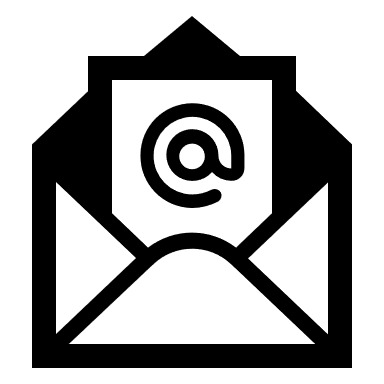 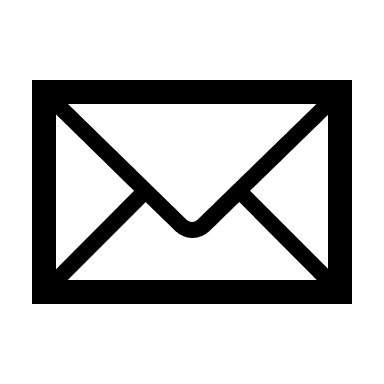 MailPost completed & signed form to: City of Greater DandenongPO BOX 200, Dandenong VIC 3175In Person: Visit a City of Greater Dandenong customer service centre and hand in completed form.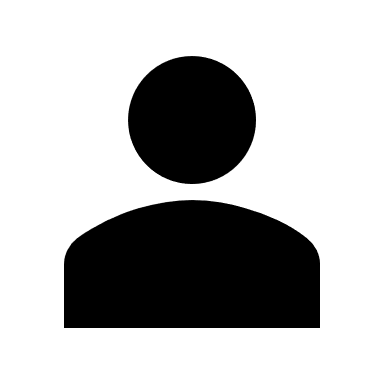 Dandenong:  225 Lonsdale Street, DandenongSpringvale:   397-405 Springvale Road, SpringvaleParkmore:     Shop A7, Parkmore Shopping Centre     Cheltenham Road Keysborough